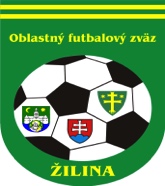 ÚRADNÁ SPRÁVA číslo 2.1. ŠDK - predseda Peter VACHAN, zasadnutie dňa 31.07.2019Disciplinárne oznamy:Miroslav Miko, 1249288, Ďurčiná; ŠDK upúšťa od výkonu zvyšku DS s podmienečným odkladom do 31.12.2019, 10 EURTomáš Albert, 1238968, Ďurčiná; ŠDK upúšťa od výkonu zvyšku DS s podmienečným odkladom do 31.12.2019, 10 EURDaniel Belák, 1339653, Bytčica, ŠDK zamieta žiadosť o odpustenie DS, hráč nespĺňa podmienky na uloženie pokuty podľa DP 37/6 (hráč nebol napomínaný v poslednom kole súťaže) a ani o podmienečné upustenie od výkonu zvyšku DS (hráč nemá vykonanú polovicu trestu), 5 EURPetr Svoboda, 1364850, Bytčica, ŠDK zamieta žiadosť o odpustenie DS, hráč nespĺňa podmienky na uloženie pokuty podľa DP 37/6 (hráč nebol napomínaný v poslednom kole súťaže) a ani o podmienečné upustenie od výkonu zvyšku DS (hráč nemá vykonanú polovicu trestu), 5 EURŠportovo – technické oznamy:Zmeny termínov stretnutí:2. KR – predseda Juraj Krajči, zasadnutie dňa 31.7.2019Zmena DL:Ospravedlnenia:Matejčík: celá sezóna 2019/20; Svoreň, Rogoň, Vozár, Muráň, Sobola: do konca JČ; Vlasatý: do odvolania; Bříza: do 18.8.; Valek: 26.7.-10.8., 13.-17.8.; Masiarik: do 6.8.; Gabaj: do 31.8.; Kašjak: 4.8. do 14:00; Vrchovský: 3.8., 5.-23.8.; Charbuliak, Bajtoš, Vaškovič: 3.-4.8.; Durmis: PN do odvolania. KR oznamuje všetkým R a DZ, ktorí sa nezúčastnili na letnom seminári, že náhradný letný seminár R a DZ sa bude konať 8.8.2019 o 15:00 v zasadačke OBFZ Žilina. Pripomíname R, že absolvovanie seminára je podmienkou k delegovaniu v jesennej časti sezóny. Poplatok za seminár – 10 eur.KR oznamuje prihláseným záujemcom, že druhá časť školenia nových R sa uskutoční 8.8.2019 o 16:00 v zasadačke OBFZ Žilina.2. Sekretariát - ObFZNa základe rozhodnutia VV SFZ vypísal SFZ výzvu na predkladanie žiadostí o finančný príspevok v rámci projektu podpory výstavby, rekonštrukcie a dobudovania futbalovej infraštruktúry v rokoch 2019-2021. Všetky informácie týkajúce sa projektu a podmienok účasti v ňom (vrátane výzvy na predkladanie žiadostí o finančný príspevok) nájdete na nasledujúcom odkaze: https://www.futbalsfz.sk/section/3734Tak ako sme informovali v predchádzajúcich správach pripravil SFZ rozsiahlu zmenu v RaPP, ktorá bola aj na rokovaní VV SFZ 18.6.2019 prijatá. Podrobné informácie o vykonaných zmenách v tomto dokumente nájdete na stránke SFZ (www.futbalsfz.sk ) v troch článkoch pod názvom SFZ-NAJVÄČŠIA NOVELA REGISTRAČNÉHO A PRESTUPOVÉHO PORIADKU SFZ. Jeho I. časť (z 18.6.2019) vysvetľuje: - Zavedenie inštitútu dočasnej registrácie, - Úpravu článku 15 odst. 5 RaPP, - Zmenu prestupových termínov amatérov – teraz aktuálne: a. od 26.06. do 15.07. kalendárneho roka (letné registračné obdobie bez obmedzenia), b. od 01.07. do 30.09. kalendárneho roka (letné registračné obdobie s obmedzením), c. od 01.07. do 30.09. kalendárneho roka (letné registračné obdobie zo zahraničia), II. časť (z 20.6.2019): - Zavedenie zmluvného vzťahu pri amatérskych športovcoch - kde RaPP okrem pokynov prináša v prílohe aj vzor takejto zmluvy. III. časť (z 20.6.2019): - Zmena systému pri odstupnom za amatéra, - spôsob výpočtu odstupného za amatéra (9 – 19 rokov), - Novela registračného a prestupového poriadku (jún 2019) aj s dôvodovou správou, - Konsolidované znenie registračného a prestupového poriadku SFZ s vyznačenými zmenami (vyznačenie zeleným zvýraznením). V prípade akýchkoľvek ďalších otázok súvisiacich s RaPP kontaktujte rapp@futbalsfz.sk., prípadne vedúceho sekretára SsFZ 0915 827 656.Opakovane upozorňujeme, najmä ISSF manažérov FK, aby k žiadosti o vystavenie RP - u hráčov ktorým uplynula doba platnosti predchádzajúceho RP, prikladali zásadne aktualizovanú fotografiu hráča. V opačnom prípade registračné miesto na SsFZ žiadosť zamietne. Ing. Igor Krško  v.r.                                              Milan Matejčík  v.r.   predseda ObFZ	sekretár ObFZSúťažKoloDomáciHostiaNový termínPoplatok POZNÁMKAI.trieda dospelí2ZástranieHorný Hričov10.8.2019 o 14,004Veľké RovnéHorný Hričov24.8.2019 o 16,007NededzaZástranie15.9.2019 o 11,008Lietavská LúčkaVeľké Rovné22.9.2019 o 15,0021Veľké RovnéLietavská Lúčka17.5.2020 o 17,009NededzaVeľké Rovné28.9.2019 o 11,0010ŠtiavnikVeľké Rovné6.10.2019 o 14,3023Veľké RovnéŠtiavnik31.5.2020 o 17,0012ZástranieVeľké Rovné20.10.2019 o 14,0025Veľké RovnéZástranie13.6.2020 o 17,00II.trieda dospelí1HôrkyOvčiarsko29.8.2019 o 17,00I.trieda dorast1Dolný HričovOvčiarsko16.8.2019 o 17,00D.Hričov 5 €4Veľké RovnéHorný Hričov24.8.2019 o 13,301Veľké RovnéTerchová29.8.2019 o 17,002RašovDolný Hričov29.8.2019 o 17,006KotešováDolný Hričov6.9.2019 o 15,308OvčiarskoVeľké Rovné22.9.2019 o 12,3021Veľké RovnéOvčiarsko17.5.2020 o 14,3010BytčicaVeľké Rovné5.10.2019 o 14,3023Veľké RovnéBytčica31.5.2020 o 14,3012KrasňanyVeľké Rovné20.10.2019 o 11,3025Veľké RovnéKrasňany13.6.2020 o 14,30I.trieda žiaci4Veľké RovnéHorný Hričov24.8.2019 o 11,004StrečnoStráňavy25.8.2019 o 13,003ZbyňovStrečno29.8.2019 o 10,002HliníkVeľké Rovné12.9.2019 o 16,3015Veľké RovnéHliník8.5.2020 o 10,008Lietavská LúčkaVeľké Rovné22.9.2019 o 10,0021Veľké RovnéLietavská Lúčka17.5.2020 o 10,0010Hvozdnica Veľké Rovné6.10.2019 o 10,0023Veľké RovnéHvozdnica31.5.2020 o 10,0012VarínVeľké Rovné20.10.2019 o 10,0025Veľké RovnéVarín13.6.2020 o 10,00II.B trieda žiaci 4SúľovPetrovice6.9.2019 o 16,306KotešováKŠK Žilina7.9.2019 o 10,00I.trieda ml. žiaci3ZbyňovStrečno29.8.2019 o 12,00Dát.ČasKinfoDomáciHostia03.08.16:301KdorastTJ HvozdnicaTJ Fat. KrasňanyR Harciník za Turský, AR Mohylák za Harciník04.08.16:301KmužiTJ ŠTART V. RovnéOŠK Kam. Porubabez AR204.08.16:301KmužiTJ HlbokéŠK ŠtiavnikAR1 Bednárik za Mihálik, bez AR204.08.16:301KmužiTJ Tatran BytčicaTJ Fat. KrasňanyAR1 Sadiku za Durmis, bez AR2